L.I:- To be able to apply problem-solving strategies. 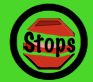 I will be successful if.. I can recall the 6 problem solving strategies.I can read and annotate the information.I can suggest how to break down the problem.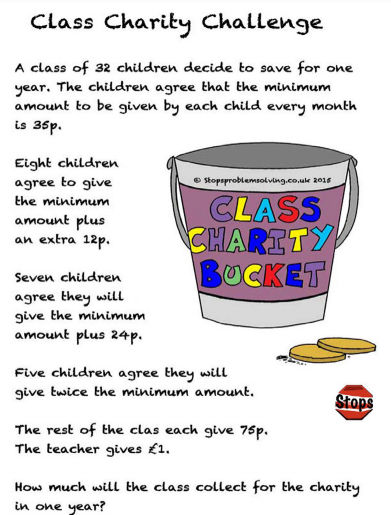 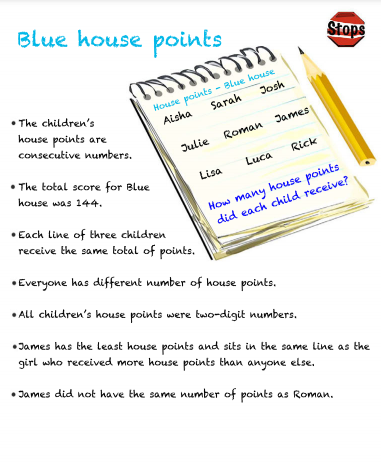 L.I:- To be able to apply problem-solving strategies. I will be successful if.. I can recall the 6 problem solving strategies.I can read and annotate the information.I can suggest how to break down the problem.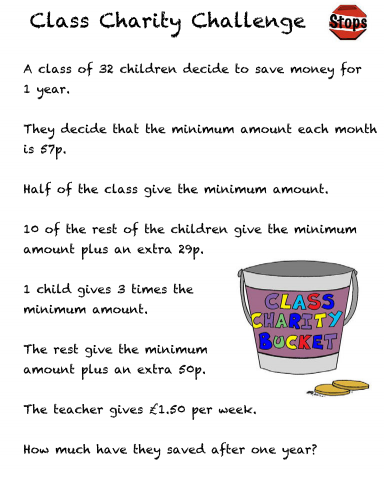 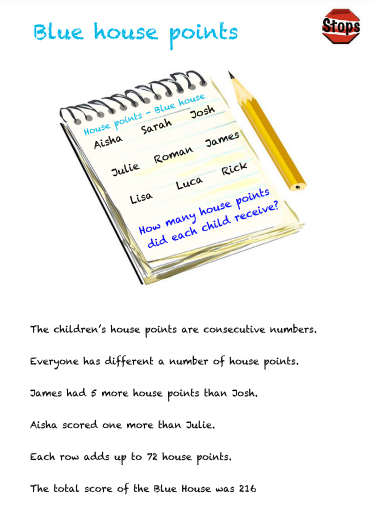 L.I:- To be able to apply problem-solving strategies. I will be successful if.. I can recall the 6 problem solving strategies.I can read and annotate the information.I can suggest how to break down the problem.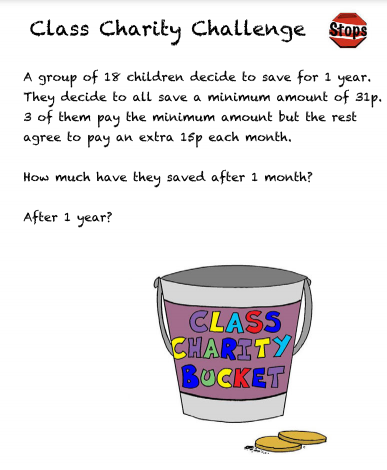 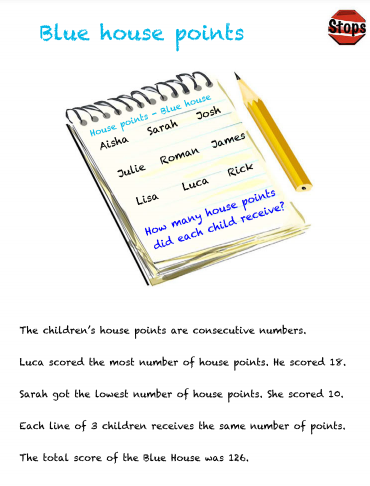 